       Aanvraagformulier extra verlof ‘de Schaapskooi" (Onderstaande graag correct invullen)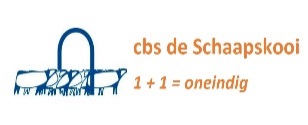 Voor- & achternaam van uw kind(eren)GeboortedatumGroepStraatnaamPostcodeWoonplaatsBegindatum extra verlofBegindatum extra verlofBegindatum extra verlofEinddatum extra verlofEinddatum extra verlofEinddatum extra verlofTotaal aantal verlofdagenTotaal aantal verlofdagenTotaal aantal verlofdagenWat is de reden voor de aanvraag van het verlof? (aanvinken wat van toepassing is) Religieuze feestdag                Huwelijk familie   Gezinsuitbreiding                       Ernstige ziekte, overlijden, begrafenis/crematie    Aard van het beroep van (één van ) de ouders/verzorgers      Een werkgeversverklaring moet ingeleverd worden om aan te tonen dat het extra verlof om een       specifieke rede wordt aangevraagd. Anders, namelijk: Geeft u hieronder uw motivatie waarom voor de opgegeven reden het verlof buiten de schoolvakantie noodzakelijk is.Er mag géén vrij gegeven worden in verband met één van onderstaande redenen:Goedkopere vakanties buiten het seizoen óf door anderen betaalde vakantiesHet ophalen van familie óf al jaren niet op vakantie geweestMidweek- of weekeindevakantiesMeereizen met anderen óf reeds een ticket gekocht óf een reservering gedaanReeds een ander kind vrij of er wordt voor de vakantie wordt er toch geen les gegevenIngevuld door aanvrager extra verlof (naam en/of emailadres):      Datum:           Handtekening aanvrager (getypte naam is akkoord):      U kunt dit aanvraagformulier inleveren bij de directie/administratie óf mailen naar dir@schaapskooi-ikt.nl. Binnen 14 dagen na uw aanvraag ontvangt u een bericht of uw aanvraag voor extra verlof goedgekeurd is.Handtekening directie de Schaapskooi:                                            Datum:     